УТВЕРЖДЕНприказом председателяКонтрольно-ревизионной комиссиимуниципального образования«Починковский район»Смоленской областиот 12 октября 2022 г. №___                                                                             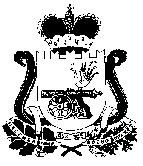 КОНТРОЛЬНО-РЕВИЗИОННАЯ КОМИССИЯ  МУНИЦИПАЛЬНОГО ОБРАЗОВАНИЯ «ПОЧИНКОВСКИЙ РАЙОН» СМОЛЕНСКОЙ ОБЛАСТИСТАНДАРТ ВНЕШНЕГО МУНИЦИПАЛЬНОГО ФИНАНСОВОГО КОНТРОЛЯ СФК-7«Аудит в сфере закупок товаров, работ и услуг, осуществляемых объектами аудита (контроля)».(стандарт подлежит применению с 12.10.2022 года и до его отмены)г. Починок2022 годСодержание1. Общие положения………………………………………………………………………32. Содержание аудита в сфере закупок..............................................................................43. Источники информации для проведения аудита в сфере закупок ………………….64. Этапы проведения аудита в сфере закупок………………….. ………………………84.1. Подготовительный этап аудита в сфере закупок…………….......………………....94.2. Основной этап аудита в сфере закупок………..........................................................9    4.2.1. Проверка, анализ и оценка целесообразности и обоснованности расходов на закупку…………………………………………………………………………………....12    4.2.2. Проверка, анализ и оценка своевременности расходов на закупку………...12    4.2.3. Проверка, анализ и оценка эффективности расходов на закупку..................12    4.2.4. Проверка, анализ и оценка результативности расходов на закупку реализуемости закупок......................................................................................................14    4.2.5. Проверка законности расходов на закупку.......................................................15 4.3. Заключительный этап аудита в сфере закупок........................................................155. Анализ результатов аудита в сфере закупок и мер, принятых объектами контрольных (экспертно-аналитических) мероприятий по устранению выявленных Контрольно-ревизионной комиссией нарушений в сфере закупок..............................16 Приложение №1 к Стандарту «Данные о результатах аудита в сфере закупок для подготовки обобщенной информации»...........................................................................18Приложение №2 к Стандарту «Структура раздела акта и отчета о результатах аудита в сфере закупок»……………………………………………………..…………………..22Общие положенияСтандарт внешнего муниципального финансового контроля «Аудит в сфере закупок товаров, работ и услуг, осуществляемых объектами аудита (контроля)» (далее - Стандарт) разработан на основании Федерального закона от 07.02.2011 №6-ФЗ «Об общих принципах организации и деятельности контрольно-счетных органов субъектов Российской Федерации и муниципальных образований» (далее - Федеральный закон №6-ФЗ), Федерального закона от 05.04.2013  №44-ФЗ «О контрактной системе в сфере закупок товаров, работ, услуг для обеспечения государственных и муниципальных  нужд»  (далее - Федеральный закон №44-ФЗ), Положения о Контрольно-ревизионной комиссии муниципального образования «Починковский район» Смоленской области, утвержденного решением Совета депутатов муниципального образования «Починковский район» Смоленской области от 01.02.2012 № 504 (с внесенными изменениями).Стандарт разработан в соответствии с Общими требованиями к стандартам внешнего государственного и муниципального аудита (контроля) для проведения контрольных и экспертно-аналитических мероприятий контрольно-счетными органами субъектов Российской Федерации и муниципальных образований, утвержденными Коллегией Счетной палаты Российской Федерации (постановление Коллегии Счетной палаты РФ от 29.03.2022 №2ПК), стандартом внешнего государственного аудита (контроля) СГА 302 «Аудит в сфере закупок товаров, работ и услуг, осуществляемых объектами аудита (контроля)», утвержденным Коллегией Счетной палаты Российской Федерации (протокол от 21.04.2016 №17К (1092), на основе типового стандарта финансового контроля «Проведение аудита в сфере закупок», утвержденного решением Президиума Союза МКСО (протокол от 18.12.2014, пункт 12.1) и методических рекомендаций по проведению аудита в сфере закупок, утвержденных Коллегией Счетной палаты Российской Федерации (протокол от 21.03.2014 №15К (961).1.3. Стандарт определяет требования, правила и процедуры осуществления сотрудниками Контрольно-ревизионной комиссии муниципального образования «Починковский район» Смоленской области (далее – Контрольно-ревизионная комиссия) при организации и проведении аудита в сфере закупок товаров, работ и услуг, осуществляемого в соответствии с законодательством Российской Федерации о контрактной системе в сфере закупок, в том числе при проведении комплекса контрольных и экспертно-аналитических мероприятий по аудиту формирования и контролю исполнения бюджета муниципального образования «Починковский район» Смоленской области (далее – бюджет муниципального района), а также при проведении иных проверок, в которых деятельность в сфере закупок проверяется как одна из составляющих деятельности объекта аудита.1.4. Целью Стандарта является определение содержания и этапов проведения аудита в сфере закупок товаров, работ, услуг для обеспечения муниципальных нужд как отдельного мероприятия, так и в случае, если аудит в сфере закупок является одним из вопросов контрольного или экспертно-аналитического мероприятия. 1.5. Задачами Стандарта являются определение:- целей, задач, предмета и объектов аудита в сфере закупок;- основных источников информации для проведения аудита в сфере закупок;- этапов проведения аудита в сфере закупок и их содержания;- экспертно-аналитической деятельности в рамках аудита в сфере закупок.1.6. По вопросам, не урегулированным настоящим Стандартом, при включении в программу мероприятия по аудиту в сфере закупок целей и вопросов, относящихся к иным видам контроля, применяются общие требования, правила и процедуры, установленные соответствующими Стандартами внешнего муниципального финансового контроля «Общие правила проведения контрольного мероприятия» и «Общие правила проведения экспертно-аналитического мероприятия». 1.7. Положения настоящего Стандарта являются обязательными для соблюдения должностными лицами Контрольно-ревизионной комиссии, а также лиц, привлеченных к проведению аудита. 1.8. Аудит в сфере закупок осуществляется  на основании части 1 статьи 98 Федерального закона №44-ФЗ, пункта 4 части 2 статьи 9 Федерального закона №6-ФЗ, пункта 4 части 3 Положения о Контрольно-ревизионной комиссии муниципального образования «Починковский район» Смоленской области. 1.9. Основные понятия, используемые в настоящем Стандарте, соответствуют понятиям, установленным статьей 3 Федерального закона №44-ФЗ.Содержание аудита в сфере закупок2.1. Аудит в сфере закупок - это вид внешнего муниципального финансового контроля, осуществляемого Контрольно-ревизионной комиссии в соответствии с полномочиями, установленными статьей 98 Федерального закона №44-ФЗ. 2.2. Целью аудита в сфере закупок является анализ и оценка результатов закупок, достижения объектами аудита (контроля) целей осуществления закупок.2.3. Задачи аудита в сфере закупок:проверить, проанализировать и оценить информацию о законности, целесообразности, обоснованности (в том числе планирование закупок и потребности в закупках), своевременности, эффективности и результативности расходов на закупки по планируемым к заключению, заключенным и исполненным контрактам (далее – расходы на закупки);  выявить нарушения и недостатки в сфере закупок;  установить причины нарушений и недостатков, а также системных проблем в сфере закупок;  проанализировать систему ведомственного контроля объекта (при необходимости); подготовить предложения, направленные на устранение (предотвращение) нарушений и недостатков в сфере закупок и на совершенствование контрактной системы. 2.4. Предметом аудита в сфере закупок является процесс расходования объектами аудита (контроля) средств бюджета, направляемых на закупки (далее - бюджетные средства) в соответствии с требованиями законодательства о контрактной системе в сфере закупок. Предметом аудита в сфере закупок также являются организация и эффективность функционирования контрактной системы в сфере закупок.Деятельность заказчиков, осуществляемая в соответствии с Федеральным законом от 18.07.2011 №223-ФЗ «О закупках товаров, работ, услуг отдельными видами юридических лиц» анализируется в ходе аудита в сфере закупок, если это необходимо для достижения его цели (например, при использовании заказчиками в соответствующей сфере разных правовых режимов закупок либо при оценке правомерности и обоснованности выбора соответствующего способа выделения средств и правового режима закупок).2.5. В процессе проведения аудита в сфере закупок проверяются, анализируются и оцениваются:- организация и процесс планирования закупок;- законность, своевременность, обоснованность, целесообразность расходов на закупки, эффективность и результаты использования бюджетных средств;- система ведомственного контроля в сфере закупок (при необходимости); - система контроля в сфере закупок, осуществляемого заказчиком.При анализе и оценке порядка организации закупочной деятельности объекта аудита (контроля) могут рассматриваться вопросы централизации и совместного осуществления закупок, полноты правового регулирования, достаточности кадрового и материально-технического обеспечения деятельности соответствующих организационных структур. Аудит в сфере закупок может охватывать как все этапы деятельности заказчика в сфере закупок (в том числе: этап планирования закупок товаров (работ, услуг), этап определения поставщика (подрядчика, исполнителя), этап заключения и исполнения контракта, а также заключительный этап по результатам исполнения контракта, при котором оценивается социально-экономический эффект от использования бюджетных средств), так и отдельные этапы. Кроме того, аудит в сфере закупок может осуществляться выборочно в отношении отдельных муниципальных контрактов, являющихся предметом анализа, проверки и оценки. Итогом аудита в сфере закупок должна стать оценка уровня обеспечения муниципальных нужд с учетом затрат бюджетных средств, обоснованности планирования закупок, включая обоснованность цены закупки, реализуемости, результативности и эффективности осуществления закупок. 2.6. Объектами аудита (контроля) в сфере закупок являются органы местного самоуправления, муниципальные бюджетные, автономные и казенные учреждения, другие организации, осуществляющие деятельность в сфере закупок за счет средств бюджета «Починковского района» Смоленской области, на которых распространяются контрольные полномочия Контрольно-ревизионной комиссии, а также казенные учреждения, на которые возложены полномочия по определению поставщиков (подрядчиков, исполнителей) для соответствующих заказчиков (уполномоченные органы, уполномоченные учреждения в соответствии с Федеральным законом №44-ФЗ).В рамках мероприятий оцениваются как деятельность заказчиков, так и деятельность формируемых ими контрактных служб и комиссий по осуществлению закупок, привлекаемых ими специализированных организаций (при наличии), экспертов, экспертных организаций.2.7. Аудит в сфере закупок проводится на основании годового плана работы Контрольно-ревизионной комиссии.Аудит в сфере закупок может быть осуществлен путем проведения контрольного или экспертно-аналитического мероприятия в соответствии с утвержденными в Контрольно-ревизионной комиссии Стандартами, а также отдельным вопросом аудита закупок в рамках тематических контрольных или экспертно-аналитических мероприятий.2.8. В случаях, когда для достижения целей контрольного (экспертно-аналитического) мероприятия и получения ответов на поставленные вопросы необходимы специальные знания, навыки и опыт, которыми не владеют сотрудники Контрольно-ревизионной комиссии, к участию в проведении аудита закупок могут привлекаться отдельные специалисты – внешние эксперты. Привлечение внешних экспертов осуществляется посредством выполнения внешними экспертами конкретного вида и определенного объема работ на основе заключенного с ними муниципального контракта или договора возмездного оказания услуг.3. Источники информации для проведения аудита в сфере закупокПри проведении аудита в сфере закупок рекомендуется использовать следующие источники информации:1) законодательство о контрактной системе, включая Федеральный закон №44-ФЗ (при этом необходимо учитывать сроки вступления в силу отдельных положений) и иные нормативные правовые акты о контрактной системе в сфере закупок;2) нормативные документы, содержащие требования к отдельным видам товаров, работ, услуг (в том числе предельные цены товаров, работ, услуг) и (или) нормативные затраты на обеспечение функций муниципальных органов;3) внутренние документы заказчика:- документ о создании контрактной службы и положение о ней или документ, утверждающий постоянный состав работников заказчика, выполняющих функции контрактной службы без образования отдельного структурного подразделения (документы по назначению контрактного управляющего при отсутствии контрактной службы);- документ о создании и регламентации работы комиссии (комиссий) по осуществлению закупок; - документ, регламентирующий процедуры планирования, обоснования и осуществления закупок;- утвержденный план-график закупок;- утвержденные требования к отдельным видам товаров, работ, услуг (в том числе предельные цены товаров, работ, услуг) и (или) нормативные затраты на обеспечение функций муниципальных органов;- документ, регламентирующий проведение контроля в сфере закупок, осуществляемого заказчиком;- иные документы и информация в соответствии с целями проведения аудита в сфере закупок;4) единая информационная система в сфере закупок, в том числе документы, утвержденные заказчиком и подлежащие размещению в единой информационной системе в сфере закупок (на официальном сайте zakupki.gov.ru), а именно:- планы-графики закупок;- информация о реализации планов-графиков закупок;-информация об условиях, запретах и ограничениях допуска товаров, происходящих из иностранного государства или группы иностранных государств, работ, услуг, соответственно выполняемых, оказываемых иностранными лицами, перечень иностранных государств, групп иностранных государств, с которыми Российской Федерацией заключены международные договоры о взаимном применении национального режима при осуществлении закупок, а также условия применения такого национального режима;- информация о закупках, предусмотренная Федеральным законом №44-ФЗ, об исполнении контрактов;- реестр контрактов, включая копии заключенных контрактов;- единый реестр участников закупок;- реестр недобросовестных поставщиков (подрядчиков, исполнителей);- библиотека типовых контрактов, типовых условий контрактов;- реестр независимых гарантий;- реестр жалоб, плановых и внеплановых проверок, их результатов и выданных предписаний;- правила нормирования, требования к отдельным видам товаров, работ, услуг (в том числе предельные цены товаров, работ, услуг) и (или) нормативные затраты на обеспечение функций муниципальных органов;- отчеты заказчиков, предусмотренные Федеральным законом №44-ФЗ;- каталог товаров, работ, услуг для обеспечения государственных и муниципальных нужд;- извещения об осуществлении закупок, проекты контрактов, размещаемые при объявлении о закупке, в том числе изменения и разъяснения к ним;- документация о закупке (в случаях, предусмотренных Федеральным законом №44-ФЗ);- информация, содержащаяся в протоколах определения поставщиков (подрядчиков, исполнителей);- информация о ходе и результатах общественного обсуждения закупок в случае, если начальная (максимальная) цена контракта либо цена контракта, заключаемого с единственным поставщиком (подрядчиком, исполнителем), превышает два миллиарда рублей и более;- результаты мониторинга закупок, аудита в сфере закупок, а также контроля в сфере закупок;- информация о складывающихся на товарных рынках ценах товаров, работ, услуг, закупаемых для обеспечения государственных и муниципальных нужд, а также о размещаемых заказчиками в соответствии с частью 5 статьи 22 Федерального закона №44-ФЗ запросах цен товаров, работ, услуг;- иная информация и документы, формирование и размещение которых предусмотрено Федеральным законом №44-ФЗ, Федеральным законом от 18.07.2011 №223-ФЗ «О закупках товаров, работ, услуг отдельными видами юридических лиц» и принятыми в соответствии с ними нормативными правовыми актами;5) электронные площадки и информация, размещаемая на них, включая реестры участников электронного аукциона, получивших аккредитацию на электронной площадке;6) официальные сайты заказчиков и информация, размещаемая на них, в том числе о планируемых закупках; 7) печатные издания, в которых публикуется информация о планируемых закупках;8) данные государственной статистической отчетности о ценах товаров, работ, услуг;9) документы, подтверждающие поставку товаров, выполнение работ, оказание услуг; заключения об экспертизе результатов, предусмотренных контрактом, акты приемки, платежные документы, документы о постановке имущества на баланс, разрешения на ввод объектов строительства в эксплуатацию и иные документы, подтверждающие, что закупленные объектом аудита (контроля) товары, работы и услуги достигли конечных потребителей, в интересах которых осуществлялась закупка;10) результаты предыдущих проверок соответствующих контрольных и надзорных органов;11) информация о выявленных нарушениях законодательства о контрактной системе, полученная от правоохранительных органов в рамках реализации соглашений о взаимном сотрудничестве;12) электронные базы данных органов исполнительной власти;13) интернет-сайты компаний-производителей товаров, работ, услуг;14) иная информация (документы, сведения), полученная от экспертов, в том числе информация о складывающихся на товарных рынках ценах товаров, работ, услуг, закупаемых для обеспечения государственных и муниципальных нужд.В ходе проведения мероприятия могут использоваться одновременно несколько источников информации, имеющих непосредственное отношение к предмету и объекту аудита (контроля).4. Этапы проведения аудита в сфере закупокАудит в сфере закупок включает в себя три этапа:- подготовительный этап;- основной этап;- заключительный этап.4.1. Подготовительный этап аудита в сфере закупокНа подготовительном этапе аудита в сфере закупок осуществляется предварительное изучение предмета и объектов аудита (контроля), анализ их специфики, сбор необходимых данных и информации, по результатам которых подготавливается программа мероприятия. При необходимости руководителем мероприятия составляется рабочий план, в котором вопросы распределяются по конкретным исполнителям.Для изучения специфики объекта аудита (контроля) и условий его деятельности определяются нормативные правовые акты Российской Федерации, регулирующие вопросы осуществления закупок для муниципальных нужд с учетом специфики деятельности объекта аудита (контроля).Сбор данных и информации на подготовительном этапе осуществляется путем анализа и оценки информации о закупках объектов аудита (контроля) в открытых информационных системах, а также изучения документов и материалов, имеющих отношение к предмету аудита в сфере закупок, из других открытых источников (в том числе единая информационная система в сфере закупок, официальный сайт zakupki.gov.ru, электронные торговые площадки, официальные сайты контрольных органов в сфере закупок, официальные сайты объектов аудита (контроля).При сборе данных и информации из открытых источников следует:- организовать процесс, чтобы заключения и выводы по итогам аудита в сфере закупок, сделанные на основе собранных аудиторских доказательств, были способны выдержать критический анализ (достаточность информации);- определить достоверность и полноту информации для использования при последующей оценке законности, целесообразности, обоснованности, своевременности, эффективности и результативности расходов на закупки (достоверность информации).Формирование программы мероприятия, а также оформление других документов аудита осуществляется в соответствии со стандартами внешнего муниципального финансового контроля: «Общие правила проведения контрольного мероприятия», «Общие правила проведения экспертно-аналитического мероприятия».4.2. Основной этап аудита в сфере закупокНа основном этапе аудита в сфере закупок проводятся проверка, анализ и оценка информации о законности, целесообразности, обоснованности, своевременности, эффективности и результативности расходов на закупки по планируемым к заключению, заключенным и исполненным контрактам в соответствии с вопросами программы мероприятия.В ходе проведения мероприятия подлежат рассмотрению следующие основные вопросы:- наличие, порядок формирования и организация деятельности контрактной службы (назначения контрактного управляющего);- наличие в должностных инструкциях (регламентах) обязанностей, закрепленных за работником контрактной службы либо за контрактным управляющим;- наличие, порядок формирования, организация работы комиссии (комиссий) по осуществлению закупок;- порядок выбора и функционал специализированной организации (при осуществлении такого выбора);- порядок организации централизованных закупок и совместных конкурсов и аукционов (при осуществлении таких закупок);- наличие утвержденных требований к отдельным видам товаров, работ, услуг, в том числе к предельным ценам на них, и (или) нормативных затрат на обеспечение функций заказчика;- организация и порядок проведения ведомственного контроля в сфере закупок в отношении подведомственных заказчиков (при их наличии);- проведение общественного обсуждения закупок в случаях, предусмотренных действующим законодательством;- порядок формирования, утверждения и ведения плана-графика закупок, а также порядок его размещения в открытом доступе;- обоснование закупки;- обоснованность и законность выбора конкурентного способа определения поставщика (подрядчика, исполнителя);- обоснование начальной (максимальной) цены контракта, цены контракта, заключаемого с единственным поставщиком;- проверка извещения о закупке, документации о закупке (в случае, если Федеральным законом №44-ФЗ предусмотрена документация о закупке) на предмет соответствия требованиям действующего законодательства;- проверка наличия в контракте обязательных условий;- установление преимуществ отдельным участникам закупок: субъекты малого предпринимательства; социально ориентированные некоммерческие организации; учреждения и предприятия уголовно-исполнительной системы; организации инвалидов;- наличие и соответствие законодательству обеспечения заявок;- наличие и соответствие законодательству обеспечения исполнения контракта;- соответствие участника закупки требованиям, установленным законодательством о контрактной системе;- проверка соблюдения требований законодательства при оценке заявок;- проверка протоколов, составленных в ходе определения поставщика, включая их наличие, требования к содержанию и размещению;- соблюдение сроков и полноты размещения информации о закупке в единой информационной системе в сфере закупок, своевременное внесение соответствующих изменений в план-график;- соблюдение требований к порядку подведения итогов закупок и к размещению их результатов в единой информационной системе в сфере закупок, законности определения победителя; - наличие жалоб участников закупок в органы контроля в сфере закупок; - соблюдение порядка согласования заключения контракта с единственным поставщиком (подрядчиком, исполнителем) с контрольным органом в сфере закупок по итогам признания определения поставщика (подрядчика, исполнителя) несостоявшимся (в случае, если необходимость такого согласования предусмотрена Федеральным законом №44-ФЗ); - наличие согласования применения закрытого способа определения поставщиков (подрядчиков, исполнителей) с контрольным органом в сфере закупок;- применение антидемпинговых мер при проведении конкурса и аукциона;- соблюдение сроков и порядка заключения контрактов; соответствие подписанного контракта требованиям законодательства Российской Федерации и документации (извещению) о закупке;- наличие обеспечения исполнения контракта, гарантийных обязательств;- своевременность возврата участникам закупки денежных средств, внесенных в качестве обеспечения заявок;- оценка законности внесения изменений в контракт, его расторжение (при их наличии);- проверка наличия экспертизы результатов, предусмотренных контрактом, и отчета о результатах отдельного этапа исполнения контракта, о поставленном товаре, выполненной работе или об оказанной услуге;- законность и действенность способов обеспечения исполнения контракта; - эффективность банковского сопровождения контракта (при неисполнении или ненадлежащем исполнении банком условий договора о банковском сопровождении); - обоснованность применения (или неприменения) объектом аудита (контроля) мер ответственности и совершение иных действий в случае нарушения поставщиком (подрядчиком, исполнителем) условий контракта; - оценка своевременности действий заказчика по реализации условий контракта, включая своевременность расчетов по контракту;- оценка соответствия поставленных товаров, выполненных работ, оказанных услуг требованиям, установленным в контрактах;- своевременность, полнота и достоверность отражения в документах учета поставленного товара, выполненной работы (ее результата) или оказанной услуги; - соответствие использования поставленного товара, выполненной работы (ее результата) или оказанной услуги целям осуществления закупки.В рамках проверки также может анализироваться информация о закупках заказчика за проверяемый и (или) отчетный период в разрезе закупок с учетом количественных и стоимостных показателей, а также с указанием поданных и отклоненных заявок участников.Необходимо структурировать данную информацию по способам осуществления закупки - в разрезе конкурентных способов и с указанием закупок у единственного поставщика (подрядчика, исполнителя).Обобщение данной информации возможно в табличной форме.При проведении аудита в сфере закупок должностные лица  Контрольно-ревизионной комиссии должны анализировать и оценивать соблюдение требований Федерального закона №44-ФЗ лишь в той степени, в какой это отвечает целям аудита в сфере закупок, а именно, если несоблюдение таких требований привело или могло привести к недостижению целей осуществления закупки либо к неэффективности и нерезультативности расходов на закупки.4.2.1. Проверка, анализ и оценка целесообразности и обоснованности расходов на закупкиНа данном этапе осуществляется проверка обоснования закупки заказчиком на этапе планирования закупок товаров, работ, услуг при формировании плана-графика закупок, анализ и оценка соответствия планируемой закупки целям осуществления закупок, а также законодательству Российской Федерации и иным нормативным правовым актам о контрактной системе в сфере закупок.Под целесообразностью расходов на закупки понимается наличие обоснованных муниципальных нужд, необходимых для достижения целей и реализации мероприятий муниципальных программ, выполнения установленных функций и полномочий органов местного самоуправления.Под обоснованностью расходов на закупки понимается наличие обоснования, в том числе с использованием правил нормирования как запланированных закупок, их объемов (количества), так и требований к качеству, потребительским свойствам и иным характеристикам закупаемых товаров, работ, услуг, их необходимости.4.2.2. Проверка, анализ и оценка своевременности расходов на закупкиНа данном этапе осуществляется проверка своевременности расходов на закупки заказчиком с учетом этапов планирования закупок товаров, работ, услуг, осуществления закупок, заключения и исполнения контрактов, анализ и оценка обоснованности сроков закупки, достаточных для исполнения условий контракта с минимальными расходами бюджетных средств и обеспечивающих своевременное достижение целей.Под своевременностью расходов на закупки понимается установление и соблюдение заказчиком сроков, достаточных для реализации контракта и достижения целей осуществления закупок в надлежащее время и с минимальными издержками.В рамках мероприятия целесообразно учитывать сезонность работ, услуг, длительность и непрерывность производственного цикла отдельных видов товаров, работ, услуг, а также наличие резерва времени для осуществления приемки товаров, работ и услуг, позволяющего поставщику, подрядчику, исполнителю устранить недостатки.4.2.3. Проверка, анализ и оценка эффективности расходов на закупкиНа данном этапе осуществляется проверка и анализ эффективности расходов на закупки в процессе планирования закупок товаров (работ, услуг), определения поставщиков (исполнителей, подрядчиков), заключения и исполнения контрактов.Под эффективностью расходов на закупки понимается осуществление закупок исходя из необходимости достижения заданных результатов обеспечения муниципальных нужд с использованием наименьшего объема средств. При оценке эффективности расходов на закупки рекомендуется применять следующие показатели (как в целом по объекту аудита (контроля) за отчетный период, так и по конкретной закупке):- потенциальная экономия бюджетных средств на стадии формирования и обоснования начальных (максимальных) цен контрактов, то есть разница между начальными (максимальными) ценами контрактов в плане-графике закупок и средними ценами контрактов, установленных другими заказчиками на однородные товары, работы, услуги, либо рыночными ценами на товары, работы, услуги, соответствующими, по оценке должностного лица Контрольно-ревизионной комисии, требованиям статьи 22 Федерального закона №44-ФЗ;- экономия бюджетных средств в процессе определения поставщиков (исполнителей, подрядчиков), то есть снижение начальной (максимальной) цены контрактов относительно цены заключенных контрактов;- экономия бюджетных средств при исполнении контрактов, то есть снижение цены контракта без изменения предусмотренных контрактом количества товара, объема работы или услуги, качества поставляемого товара, выполняемой работы, оказываемой услуги и иных условий контракта;- дополнительная экономия бюджетных средств, определяемая расчетом в качестве дополнительной выгоды, в том числе за счет закупок инновационной и высокотехнологичной продукции, полученная за счет дополнительных сервисных услуг, более высоких качественных характеристик и функциональных показателей продукции по сравнению с обычными, более низких последующих эксплуатационных расходов по сравнению с обычными, более длительного срока гарантийного обслуживания (определяется при наличии возможности). В рамках оценки эффективности расходов на закупки рекомендуется рассчитать общую экономию бюджетных средств на всех этапах закупки, начиная с планирования и заканчивая исполнением контрактов путем суммирования указанных показателей.В рамках анализа и оценки эффективности расходов на закупки целесообразно оценивать соблюдение заказчиком принципа обеспечения конкуренции, непосредственно влияющего на эффективность осуществления закупок.Для вывода о неэффективности закупок должны быть получены доказательства того, что существует (существовала) возможность закупки идентичных или однородных товаров (работ, услуг) по меньшей цене либо закупки товаров (работ, услуг) с более высокими характеристиками по такой же или меньшей цене. При наличии доказательств неиспользования приобретенного имущества по прямому назначению в течение длительного времени также может быть сделан вывод о неэффективности закупок. Кроме того, может проводиться анализ условий транспортировки и хранения закупаемых товаров, результатов работ, услуг (в части обеспечения их сохранности, отсутствия излишних запасов), способов использования результатов закупок в деятельности заказчиков (в части влияния на достижение целей и результатов указанной деятельности, отсутствия избыточных потребительских свойств). Показатели экономии (снижения цены) и конкуренции (количества независимых участников) при осуществлении закупок, степени (доли) использования выделенных средств, результативности (достижения целей) закупок могут использоваться при оценке эффективности расходов на закупки. При анализе конкуренции при осуществлении закупок за отчетный период рекомендуется применять следующие показатели:- среднее количество поданных заявок на одну закупку - отношение общего количества заявок, поданных участниками, к общему количеству процедур закупок; - среднее количество допущенных заявок на одну закупку - отношение общего количества заявок участников, допущенных комиссией заказчика к процедурам закупок, к общему количеству процедур закупок; - доля закупок у единственного поставщика (подрядчика, исполнителя) - отношение закупок, осуществленных в соответствии со статьей 93 Федерального закона №44-ФЗ, к общему объему закупок (в стоимостном выражении).При этом необходимо исключать из расчетов изначально неконкурентные закупки (наличие ограниченного числа производителей и продавцов, отсутствие на рынке поставщиков, подрядчиков, исполнителей, способных выполнить контрактные обязательства, например, по крупным централизованным закупкам).4.2.4. Проверка, анализ и оценка результативности расходов на закупки и реализуемости закупокНа данном этапе осуществляются проверка и анализ результативности расходов на закупки в рамках исполнения контрактов и реализуемости запланированных закупок.Под результативностью расходов на закупки понимается степень достижения заданных результатов обеспечения муниципальных нужд и целей осуществления закупок.Результативность измеряется соотношением плановых (заданных) и фактических результатов. Непосредственным результатом закупок является поставка (выполнение, оказание) товаров (работ, услуг) установленного количества, качества, объема и других характеристик. Конечным результатом закупок является достижение целей и ожидаемых результатов деятельности, для обеспечения которой закупаются соответствующие товары (работы, услуги). При оценке результативности закупок следует определить, чьи действия (бездействие) привели к недостижению результатов, учитывать наличие (отсутствие) необходимых для осуществления закупок средств и условий, а также зависимость достижения (недостижения) целей закупок от иных факторов помимо закупок.Под реализуемостью закупок понимается фактическая возможность осуществления запланированных закупок с учетом объема выделенных средств для достижения целей и результатов закупок. Причинами нереализуемости закупок могут быть отсутствие товаров (работ, услуг) с требуемыми характеристиками на рынке (недостаточные объемы их производства, в том числе национальными производителями), невыделение достаточного объема средств и иных ресурсов для осуществления закупок, неготовность систем управления закупками, отсутствие у заказчиков условий для использования результатов закупок. Закупка признается нереализуемой, если она не может быть осуществлена по причинам, независящим от действий (бездействия) заказчика, уполномоченного органа (учреждения), специализированной организации.4.2.5. Проверка законности расходов на закупкиНа данном этапе осуществляются проверка и анализ соблюдения объектом аудита (контроля) законодательства Российской Федерации и иных нормативных правовых актов о контрактной системе в сфере закупок на этапах планирования и осуществления закупок.Под законностью расходов на закупки понимается соблюдение участниками контрактной системы в сфере закупок законодательства Российской Федерации и иных нормативных правовых актов о контрактной системе в сфере закупок.Нарушения законодательства Российской Федерации о контрактной системе в сфере закупок могут устанавливаться при проверке, анализе и оценке конкретных закупок (контрактов), действий (бездействия) по правовому регулированию, организации, планированию закупок, определению поставщиков (подрядчиков, исполнителей), заключению и исполнению контрактов, размещению данных в единой информационной системе в сфере закупок.В рамках проводимой работы рекомендуется оценить как деятельность заказчика и уполномоченного органа (при наличии), уполномоченного учреждения (при наличии), так и деятельность формируемых им контрактной службы (контрактных управляющих) и комиссии (комиссий) по осуществлению закупок, привлекаемых им специализированных организаций (при наличии), экспертов и экспертных организаций, а также работу системы ведомственного контроля в сфере закупок и систему контроля в сфере закупок, осуществляемого заказчиком.При выявлении нарушений законодательства о контрактной системе, содержащих признаки административных правонарушений (статьи 7.29, 7.30, 7.31, 7.32, 7.32.3 Кодекса Российской Федерации об административных правонарушениях), соответствующая информация и материалы направляются в прокуратуру Починковского района Смоленской области для принятия мер реагирования (после утверждения отчета о результатах контрольного мероприятия или заключения о результатах экспертно-аналитического мероприятия).4.3. Заключительный этап аудита в сфере закупокНа заключительном этапе аудита в сфере закупок обобщаются результаты проведения аудита, подготавливается отчет (раздел отчета, заключение) по проведенному аудиту, в том числе устанавливаются причины выявленных отклонений, нарушений и недостатков, подготавливаются предложения, направленные на их устранение и на совершенствование контрактной системы в сфере закупок, и направляются в адрес объекта аудита в форме представления, предписания (информационного письма).Отчет о результатах аудита в сфере закупок должен содержать подробную информацию о законности, целесообразности, обоснованности, своевременности, эффективности и результативности расходов на закупки, выводы и предложения по результатам проведенного мероприятия, включая потенциальные последствия и рекомендации, которые включаются в отчет о результатах аудита в сфере закупок. Общий порядок составления отчета (заключения) о результатах контрольного (экспертно-аналитического) мероприятия, форма отчета (заключения), а также документы, оформляемые по результатам контрольного (экспертно-аналитического) мероприятия приведены в стандартах внешнего муниципального финансового контроля Контрольно-ревизионной комиссии «Общие правила проведения контрольного мероприятия», «Общие правила проведения экспертно-аналитического мероприятия».В случае рассмотрения отдельных вопросов аудита в сфере закупок в рамках контрольного или экспертно-аналитического мероприятия, информация о результатах проверки и анализа отдельных вопросов аудита закупок оформляется в виде отдельного раздела в составе отчета (заключения) о результатах мероприятия. 5. Анализ результатов аудита в сфере закупок и мер, принятых объектами контрольных (экспертно-аналитических) мероприятий по устранению выявленных Контрольно-ревизионной комиссией нарушений в сфере закупок5.1. Анализ результатов аудита в сфере закупок и мер, принятых объектами контрольных (экспертно-аналитических) мероприятий по устранению выявленных Контрольно-ревизионной комиссией нарушений в сфере закупок осуществляется в ходе экспертно-аналитического мероприятия путем обобщения результатов контрольных (экспертно-аналитических) мероприятий. 5.2. Целями экспертно-аналитического мероприятия являются: анализ и систематизация выявленных нарушений и недостатков в сфере закупок, предложений, направленных на их устранение и совершенствование контрактной системы в сфере закупок, и реализации указанных предложений муниципальными заказчиками; подготовка обобщенной информации о результатах аудита закупок за соответствующий год для размещения в единой информационной системе в сфере закупок.5.3. В рамках экспертно-аналитического мероприятия в целях обобщения результатов контрольных (экспертно-аналитических) мероприятий анализируется общий объем закупок для обеспечения муниципальных нужд, результаты контрольных (экспертно-аналитических) мероприятий в части аудита в сфере закупок товаров, работ, услуг для муниципальных нужд (с учетом систематизации выявленных отклонений, недостатков и нарушений законодательства о контрактной системе) и меры, принятые объектами контрольных (экспертно-аналитических) мероприятий по устранению выявленных  нарушений в сфере закупок. 5.4. Заключение о результатах экспертно-аналитического мероприятия может содержать предложения (рекомендации) по реализации результатов экспертно-аналитического мероприятия и (или) предложения, направленные на совершенствование контрактной системы.5.5. Общие требования к организации, подготовке к проведению, проведению и оформлению результатов экспертно-аналитического мероприятия установлены стандартом внешнего муниципального финансового контроля «Общие правила проведения экспертно-аналитического мероприятия».5.6. Обобщенная информация о результатах аудита в сфере закупок ежегодно формируется по форме, установленной в приложении к настоящему Стандарту, и размещается в единой информационной системе в сфере закупок. Приложение №1 к СтандартуПриложение №2 к СтандартуСтруктурараздела акта и отчета о результатах аудита в сфере закупокАнализ количества и объемов закупок объекта аудита (контроля) за проверяемый период, в том числе в разрезе способов осуществления закупок (конкурентные способы, закупки у единственного поставщика (подрядчика, исполнителя).Оценка и анализ эффективности закупок, а также соотнесение их с показателями конкуренции (количество участников закупки на один лот) при осуществлении закупок.Количество и объем проверенных закупок (в разрезе способов закупок) объекта аудита (контроля).Анализ организационного и нормативного обеспечения закупок у объекта аудита (контроля), включая оценку системы ведомственного контроля в сфере закупок и контроля в сфере закупок, осуществляемого заказчиком.Оценка системы планирования закупок объектом аудита (контроля), включая анализ качества исполнения плана закупок, плана-графика закупок.Оценка процесса обоснования закупок объектом аудита (контроля), включая анализ нормирования и установления начальных (максимальных) цен контрактов, цен контрактов, заключенных с единственным поставщиком (подрядчиком, исполнителем).Оценка процесса осуществления закупок объектом аудита (контроля) на предмет наличия факторов, ограничивающих число участников закупок.Оценка эффективности системы организации закупочной деятельности объекта аудита (контроля), включая своевременность действий объекта аудита (контроля) по реализации условий контракта, применения обеспечительных мер и мер ответственности по контракту и их влияние на достижение целей осуществления закупки.Оценка законности расходов на закупки объектом аудита (контроля) в разрезе этапов закупочной деятельности (планирование, определение поставщика (подрядчика, исполнителя) и исполнение контрактов) с указанием конкретных нарушений законодательства Российской Федерации о контрактной системе в сфере закупок, в том числе влекущих неэффективное расходование бюджетных и иных средств и недостижение целей закупки.Указание количества и объема закупок объекта аудита (контроля), в которых выявлены нарушения законодательства Российской Федерации о контрактной системе в сфере закупок в разрезе этапов закупочной деятельности (планирование, определение поставщика (подрядчика, исполнителя) и исполнение контрактов).Указание выявленных нарушений законодательства Российской Федерации о контрактной системе в сфере закупок, содержащих признаки административного правонарушения.Анализ и оценка результативности расходов на закупки (наличие товаров, работ и услуг в запланированном количестве (объеме) и качестве) и достижение целей осуществления закупок объектом аудита (контроля).Выводы о результатах аудита в сфере закупок с указанием причин выявленных у объекта аудита (контроля) отклонений, нарушений и недостатков.Данные о результатах аудита в сфере закупок 
для подготовки обобщенной информации Данные о результатах аудита в сфере закупок 
для подготовки обобщенной информации Данные о результатах аудита в сфере закупок 
для подготовки обобщенной информации Данные о результатах аудита в сфере закупок 
для подготовки обобщенной информации Данные о результатах аудита в сфере закупок 
для подготовки обобщенной информации (наименование проверяемого заказчика)(наименование проверяемого заказчика)(наименование проверяемого заказчика)(наименование проверяемого заказчика)(наименование проверяемого заказчика)за ________ год №             п/пРезультаты аудита в сфере закупокДанные,  Данные,  Код нарушений по Классификатору нарушений*№             п/пРезультаты аудита в сфере закупоккол-во всего / в том числе финансовые нарушениятыс. рублейКод нарушений по Классификатору нарушений*Общая характеристика мероприятийОбщая характеристика мероприятийОбщая характеристика мероприятийОбщая характеристика мероприятийОбщая характеристика мероприятий1Общее количество мероприятий, в рамках которых проводился аудит в сфере закупок0-2Общее количество объектов, в которых проводился аудит в сфере закупок0-3Объем закупок, охваченных аудитом в сфере закупок-0,0Выявленные нарушенияВыявленные нарушенияВыявленные нарушенияВыявленные нарушенияВыявленные нарушения4Общее количество нарушений законодательства о контрактной системе, выявленных при аудите в сфере закупок по результатам проверки, анализа и оценки информации о законности, целесообразности, обоснованности, своевременности, эффективности и результативности расходов на закупки по планируемым к заключению, заключенным и исполненным контрактам, всего0-4в том числе финансовых нарушений00,0в том числе в части проверки:4.1.организации закупок (контрактные службы, комиссии, специализированные организации, централизованные закупки, совместные конкурсы и аукционы; утвержденные требования к отдельным видам товаров, работ, услуг, общественное обсуждение закупок; отсутствие утвержденного акта, регламентирующего правила закупки или его состав, порядок и форму его утверждения в рамках Федерального закона №223-ФЗ)0-4.10, 4.11, 4.12, 4.13, 4.14, 4.17, 4.484.2.планирования закупок (нормирование закупок, план-график закупок, обоснование закупок, исполнение требований о нормировании в сфере закупок, определение НМЦК, нарушения при выборе конкурентного способа определения поставщика (подрядчика, исполнителя), всего0-4.15, 4.19, 4.234.2.в том числе финансовых нарушений00,04.22 (кол-во  и тыс. рублей)4.3.документации (извещения) о закупках (требования к участникам, требования к объекту закупки, признаки ограничения доступа к информации, содержание извещения и документации о закупке, размер авансирования, обязательные условия в проекте контракта, порядок оценки заявок и установленные критерии, преимущества отдельным участникам закупок), всего 0-4.24, 4.25, 4.26, 4.27, 4.304.3.в том числе финансовых нарушений--4.24, 4.25, 4.26, 4.27, 4.304.4.заключенных контрактов (не включение в контракт (договор) обязательных условий, соответствие контракта документации и предложению участника, сроки заключения контракта, уклонение от заключение контракта, обеспечение исполнения контракта), всего0-4.28, 4.31, 4.32, 4.33, 4.354.4.в том числе финансовых нарушений--4.28, 4.31, 4.32, 4.33, 4.354.5.процедур закупок (обеспечение заявок, антидемпинговые меры, обоснованность допуска (отказа в допуске) участников закупки, применение порядка оценки заявок, протоколы), всего0-4.29, 4.36, 4.37, 4.38, 4.39, 4.404.5.в том числе финансовых нарушений--4.29, 4.36, 4.37, 4.38, 4.39, 4.404.6.исполнения контракта (законность внесения изменений, порядок расторжения, экспертиза результатов, отчет о результатах, своевременность действий, соответствие результатов установленным требованиям, достижение целей осуществления закупки; нарушение порядка банковского сопровождения; условия, сроки исполнения, приемка результатов и  своевременность расчетов), всего0- 4.42, 4.43, 4.56, 4.58, 4.664.6.в том числе финансовых нарушений00,04.41 (кол-во  и тыс. рублей), 4.44 (кол-во  и тыс. рублей), 4.45 (кол-во  и тыс. рублей)4.7.применения обеспечительных мер и мер ответственности по контракту (не удержаны обеспечение заявки, обеспечение исполнения контракта (договора), отсутствуют взыскания неустойки (пени, штрафы) с недобросовестного поставщика (подрядчика, исполнителя), всего0-4.7.в том числе финансовых нарушений00,04.46 (кол-во  и тыс. рублей), 4.47 (кол-во  и тыс. рублей)4.8.при выборе способа закупки (в том числе обоснование и законность закупок у единственного поставщика, подрядчика, исполнителя), всего0-4.8.в том числе финансовых нарушений00,04.34 (кол-во  и тыс. рублей)4.9.иных нарушений, связанных с проведением закупок (требований ГК РФ и БК РФ, наличие реестра закупок, ведомственный контроль, реестр контрактов (договоров); несоблюдение принципов и основных положений о закупке в рамках Федерального закона №223-ФЗ; нарушения требований: к товарам, происходящим из иностранных государств, при размещении информации в ЕИС, к отчетам заказчиков), всего0-4.1, 4.2, 4.3, 4.4, 4.5, 4.7, 4.8, 4.9, 4.16, 4.53, 4.57, 4.59, 4.60, 4.62, 4.64, 4.654.9.в том числе финансовых нарушений00,0  4.6 (кол-во  и тыс. рублей), 4.49 (кол-во  и тыс. рублей)Представления и обращенияПредставления и обращенияПредставления и обращенияПредставления и обращенияПредставления и обращения5Общее количество представлений (предписаний), направленных по результатам контрольных мероприятий по итогам аудита в сфере закупок0-6Общее количество обращений, направленных в правоохранительные органы по результатам мероприятий по итогам аудита в сфере закупок0-Установление причинУстановление причинУстановление причинУстановление причинУстановление причин7Основные причины отклонений, нарушений и недостатков, выявленных в ходе мероприятий в рамках аудита в сфере закупокПредложенияПредложенияПредложенияПредложенияПредложения8Предложения по совершенствованию контрактной системы, меры по повышению результативности и эффективности расходов на закупки, в том числе нормативно-правового характера * Классификатор нарушений, выявляемых в ходе внешнего государственного аудита (контроля) (утвержден постановлением Коллегии Счетной палаты РФ от 21.12.2021 №14ПК, одобрен Советом контрольно-счетных органов при Счетной палате РФ 22.12.2021, протокол                   №11-СКСО)* Классификатор нарушений, выявляемых в ходе внешнего государственного аудита (контроля) (утвержден постановлением Коллегии Счетной палаты РФ от 21.12.2021 №14ПК, одобрен Советом контрольно-счетных органов при Счетной палате РФ 22.12.2021, протокол                   №11-СКСО)* Классификатор нарушений, выявляемых в ходе внешнего государственного аудита (контроля) (утвержден постановлением Коллегии Счетной палаты РФ от 21.12.2021 №14ПК, одобрен Советом контрольно-счетных органов при Счетной палате РФ 22.12.2021, протокол                   №11-СКСО)* Классификатор нарушений, выявляемых в ходе внешнего государственного аудита (контроля) (утвержден постановлением Коллегии Счетной палаты РФ от 21.12.2021 №14ПК, одобрен Советом контрольно-счетных органов при Счетной палате РФ 22.12.2021, протокол                   №11-СКСО)* Классификатор нарушений, выявляемых в ходе внешнего государственного аудита (контроля) (утвержден постановлением Коллегии Счетной палаты РФ от 21.12.2021 №14ПК, одобрен Советом контрольно-счетных органов при Счетной палате РФ 22.12.2021, протокол                   №11-СКСО)Должностное лицоКонтрольно-ревизионнойкомиссии                 Должностное лицоКонтрольно-ревизионнойкомиссии                             подпись              И.О. Фамилия              И.О. Фамилия